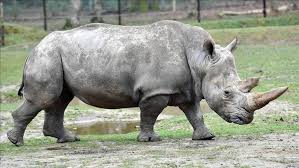 Our next English topic involves non-chronological reports. Your task is to research and write a non-chronological report on the Northern White Rhinoceros. 
Background information: Sudan was the last male Northern White Rhinoceros and he died in 2018. There are only two females left, Fatu and Najin. Using your Year 5 Science understanding of animal reproduction, we are sure that you know that two females cannot reproduce in order to re-populate this subspecies of rhinoceros. However, science is ever-evolving, so there may still be hope for this critically endangered animal! Check out the links below and also do your own research:https://www.bbc.co.uk/iplayer/episode/m000c6pn/seven-worlds-one-planet-series-1-7-africa - An excellent watch from the beginning, but from 40minutes in you can see the effect of poaching on Elephants and also the Northern White Rhinoceros.National History Museum - The Future of the White Rhino CNN Article on the White Rhino
When writing your report consider the following:Why is the Northern White Rhinoceros nearly extinct?What happened to the last male Northern White Rhinoceros?Where are the remaining females living? Are they in good health?How is this subspecies increasing its population? How is science evolving to create more Northern White Rhinoceroses? If you would like to write this report in a Word Document, feel free - you can also include a picture or two. 